Муниципальное бюджетное учреждение дополнительного образования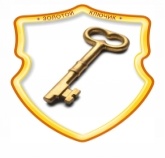 «Центр внешкольной работы «Золотой ключик»ИНФОРМИРУЕТ:11 февраля 2022 года состоялся районный этап фестиваля областного конкурса детского и юношеского творчества «Грани таланта» (направление «Изобразительное искусство».)Куратор фестиваля в Советском районе: МБУ ДО «Центр внешкольной работы «Золотой ключик» Результаты участия в районном этапе фестиваля детского и юношеского творчества «Грани таланта»:Номинация «По мотивам произведений великого классика А.С. Пушкина»:1 возрастная группа (11 – 13 лет)Лауреат I степениКозлова Екатерина, «Белочка», МБУ ДО «Центр внешкольной работы «Золотой ключик», рук-ль: Махлина Екатерина Семеновна, педагог дополнительного образования Лауреат II степениТрошина Лилия, «Старик и золотая рыбка», МБУ ДО «Центр внешкольной работы «Золотой ключик», рук-ль: Махлина Екатерина Семеновна, педагог дополнительного образованияЛауреат III степениЩербатова Алёна, «Сказка о Золотом петушке», МБУ ДО «Центр внешкольной работы «Золотой ключик», рук-ль: Осокина Нина Геннадьевна, педагог дополнительного образованияУчастникСуслов Мирон, «Кот ученый», МБУ ДО «Центр внешкольной работы «Золотой ключик», рук-ль: педагог дополнительного образованияИманова Милана, «Сказка о рыбаке и рыбке», МБУ ДО «Центр внешкольной работы «Золотой ключик», рук-ль: Осокина Нина Геннадьевна педагог дополнительного образованияТочилова Варвара, «У лукоморья», МБОУ «Школа №54», рук-ль: Пузанова Анастасия Алексеевна, учитель начальных классовКаширина Кира, «Белка-затейница», МБУ ДО «Станция юных техников», рук-ль: Гусева Ульяна Дмитриевна, педагог дополнительного образования Гаратфудинова Амалия, «Царевна - лебедь», МБУ ДО «Станция юных техников», рук-ль: Гусева Ульяна Дмитриевна, педагог дополнительного образования Шуриков Степан, «Сказочное видение», МБУ ДО «Станция юных техников», рук-ль: Гусева Ульяна Дмитриевна, педагог дополнительного образования 3 возрастная группа (16 – 18 лет)Лауреат I степениЛабутина Олеся, «Персонажи Пушкина», МБУ ДО ЦВР «Золотой ключик», рук-ль: Фролова Ольга Анатольевна, педагог дополнительного образованияНоминация «Русский пейзаж»1 возрастная группа (11 – 13 лет)Лауреат I степениМакарова Елена, «Край мой любимый, край мой родной», МБУ ДО «Станция юных техников», рук-ль: Сидоров Владимир Анатольевич, педагог дополнительного образования Лауреат II степениКурбаков Тимур, «Притоки Волги», МБУ ДО «Станция юных техников», рук-ль: Сидоров Владимир Анатольевич, педагог дополнительного образования Лауреат III степениКушков Ярослав, «Закат на лесной речке», МБУ ДО ЦВР «Золотой ключик», рук-ль: Жирнова Алла Юрьевна, педагог дополнительного образованияУчастникКозлова Елизавета, «В деревне у бабушки», МБУ ДО «Центр внешкольной работы «Золотой ключик», рук-ль: Махлина Екатерина Семеновна, педагог дополнительного образованияСавосин Олег, «Аллея», МБОУ «Школа №54», рук-ль: Айдова Анастасия Викторовна, учитель начальных классов 2 возрастная группа (14 – 15 лет)Лауреат I степениКутьина Анастасия, «Зимняя тишина», МАОУ «Гимназия №53», рук-ль: Аронова Людмила Николаевна, учитель изобразительного искусства Лауреат II степениИванова Дарина, «Хвойный лес», МАОУ «Гимназия №53», рук-ль: Аронова Людмила Николаевна, учитель изобразительного искусства 3 возрастная группа (16 – 18 лет)Лауреат I степениГурьянова Анна, «Озеро Байкал», МБУ ДО ЦВР «Золотой ключик», рук-ль: Гурьянова Анастасия Александровна, педагог дополнительного образования Номинация «Мы уникальны: Народы России»1 возрастная группа (11 – 13 лет)Лауреат I степениМакарова Елена, «Русская краса», МБУ ДО «Станция юных техников», рук-ль: Сидоров Владимир Анатольевич, педагог дополнительного образования т. 467-04-74Ширяева Марина Юрьевнапедагог- организатор МБУ ДО «Центр внешкольной работы «Золотой ключик»ОУ182425282938444647495354122151173186187ДДТЗКСЮТ20ОУУчастие в  районном этапе фестиваля ++++4Количество представленных номеров238618Количество номеров, прошедших на областной этап фестиваля1326